
Hatch Proposal Checklist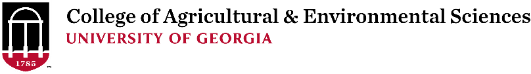 Put an X in the blue box for the checklist below that applies to your Project Outline situation.  
Faculty, notice your PI responsibilities. 	ACRONYM KEY:	ABO	Ag Business Office Accountability & Reporting	AD	Associate Dean of Research	DH	Dept Head	MRP	Multistate Research Project	NIFA	National Institute of Food and Agriculture 	PI	Principle InvestigatorHATCH PROJECT OUTLINE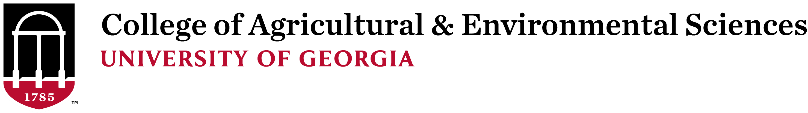 GEORGIA AGRICULTURAL EXPERIMENT STATIONSSubmit completed form to: nifahelp@uga.edu NOTE:  CAES’s ABO Accountability & Reporting submits your proposal into NIFA’s National Reporting System on your behalf.Primary Critical Issue – Choose ONLY ONE that most closely aligns with your research. (These are the primary reporting categories used for CAES and CFACS NIFA reporting.)  See Critical Issues here for descriptions.Integrated ActivitiesResearch Effort Categories (Applies to this project specifically, not your overall appointment — Must total 100%.)Classifications — Your project must have at least one row filled with KA, SOI, and FOS.  Only one number per field.  Extra rows are provided, if you wish to break down your classifications further. Must total 100%.  See this reference guide to identify the appropriate classification areas for your project.   NOT required for multistate project since already reported on NIMSS project.AssurancesPUT X IN BOXPUT X IN BOXPUT X IN BOXPUT X IN BOXNew Hatch ProjectNew Multistate ProjectWhoStepWhoStepPIPrepare Project OutlinePIGet Dept Head Approval to Join MRPPIPeer-Review Approval of Project OutlinePIPetition MRP Committee to ParticipateDHDept Head Reviews/Approves 
Project OutlinePIRequest AD Office Submit Appendix EPISubmit Project Outline & Dept Head Approval to ABOPISubmit Project Outline & Dept Head Approval to ABOADAD Research Reviews/Approves Project OutlineADAD Research Reviews Project OutlineABOABO Submits Project Outline in NIFA NRSABOABO Submits Project Outline in NIFA NRSNIFANIFA Reviews/Approves ProjectNIFANIFA Reviews/Approves ProjectPISubmit Progress Report Annually to ABOPISubmit Progress Report Annually to MRP CommitteeABOABO Submits Progress Report in NIFA NRSPISubmit Progress Report Annually to ABOPISubmit Final Report to ABOABOABO Submits Progress Report in NIFA NRSABOABO Submits Final Report in NIFA NRSPISubmit Final Report to ABOABOABO Submits Final Report in NIFA NRSPUT X IN BOXPUT X IN BOXPUT X IN BOXPUT X IN BOXRenewing Hatch ProjectRenewing Multistate ProjectWhoStepWhoStepPIMake Minor Updates to Existing Approved ProjectPIMake Minor Updates to Existing Approved ProjectDHDept Head Reviews Updated ProjectDHDept Head Reviews/Approves 
Updated ProjectPISubmit Dept Head Approval & Updated Project Outline to ABOPISubmit Dept Head Approval & Updated Project Outline to ABOADAD Research Reviews Updated ProjectADAD Research Reviews Updated ProjectABOABO Submits Project Outline in NIFA NRSABOABO Submits Project Outline in NIFA NRSNIFANIFA Reviews/Approves ProjectNIFANIFA Reviews/Approves ProjectPISubmit Progress Report Annually to ABOPISubmit Progress Report Annually to ABOABOABO Submits Progress Report in NIFA NRSABOABO Submits Progress Report in NIFA NRSPISubmit Final Report to ABOPISubmit Final Report to ABOABOABO Submits Final Report in NIFA NRSABOABO Submits Final Report in NIFA NRSChoose one:HatchHatch Multistate                                                            Multistate # from NIMSSFind # at www.nimss.org.     Find # at www.nimss.org.     Find # at www.nimss.org.     Find # at www.nimss.org.     Find # at www.nimss.org.     NOTE:  For Multistate Projects, Appendix E must be processed for Project Director and an Co-PIs 
with the Associate Dean for Research Office BEFORE submitting this form.NOTE:  For Multistate Projects, Appendix E must be processed for Project Director and an Co-PIs 
with the Associate Dean for Research Office BEFORE submitting this form.NOTE:  For Multistate Projects, Appendix E must be processed for Project Director and an Co-PIs 
with the Associate Dean for Research Office BEFORE submitting this form.NOTE:  For Multistate Projects, Appendix E must be processed for Project Director and an Co-PIs 
with the Associate Dean for Research Office BEFORE submitting this form.NOTE:  For Multistate Projects, Appendix E must be processed for Project Director and an Co-PIs 
with the Associate Dean for Research Office BEFORE submitting this form.Animal ProductionPlant ProductionFood Safety & QualitySustainability, Conservation & the EnvironmentHealth & WellnessUrban AgricultureCommunity, Home & Life SkillsYouth & Family DevelopmentProject Title Project Title Date of Initiation Estimated Date of Completion(MM/DD/YYYY)(MM/DD/YYYY)(MM/DD/YYYY) Not to exceed 5 yearsProject DirectorList first and last nameList first and last nameList first and last nameList first and last nameList first and last nameUGA Co-Project DirectorsUGA Co-Project DirectorsUGA Co-Project DirectorsIf applicable, provide first and last name of co-project directors.If applicable, provide first and last name of co-project directors.If applicable, provide first and last name of co-project directors.If applicable, provide first and last name of co-project directors.If applicable, provide first and last name of co-project directors.DepartmentNon-Technical Summary — In lay terms, briefly describe the following: (1) the issue and why it is important, (2) your goal and objectives, (3) the target audiences and how they will benefit, and (4) how your activities lead to the outcomes described in the goal statement or objectives.  Limit of 8,000 characters (including spaces).Methodology — Describe the ways in which the project will be conducted, with emphasis on the general scientific methods and any unique aspects or significant departures from usual methods.  Limit of 8,000 characters (including spaces).Is this an integrated research and extension project?  YESNOAREERA 204 (Integrated Research-Extension activities:  A jointly planned, funded, and interwoven activity between research and extension to solve a problem; this includes the generation of knowledge and the transfer of information and technology.)AREERA 204 (Integrated Research-Extension activities:  A jointly planned, funded, and interwoven activity between research and extension to solve a problem; this includes the generation of knowledge and the transfer of information and technology.)AREERA 204 (Integrated Research-Extension activities:  A jointly planned, funded, and interwoven activity between research and extension to solve a problem; this includes the generation of knowledge and the transfer of information and technology.)AREERA 204 (Integrated Research-Extension activities:  A jointly planned, funded, and interwoven activity between research and extension to solve a problem; this includes the generation of knowledge and the transfer of information and technology.)AREERA 204 (Integrated Research-Extension activities:  A jointly planned, funded, and interwoven activity between research and extension to solve a problem; this includes the generation of knowledge and the transfer of information and technology.)If YES, leave below statement unedited or provide a brief description of what makes this an integrated activity. Explain how research findings/tools will be shared with farmers, industry, homeowners, etc. (1-2 sentences/limit of 4,000 characters including spaces)If YES, leave below statement unedited or provide a brief description of what makes this an integrated activity. Explain how research findings/tools will be shared with farmers, industry, homeowners, etc. (1-2 sentences/limit of 4,000 characters including spaces)If YES, leave below statement unedited or provide a brief description of what makes this an integrated activity. Explain how research findings/tools will be shared with farmers, industry, homeowners, etc. (1-2 sentences/limit of 4,000 characters including spaces)If YES, leave below statement unedited or provide a brief description of what makes this an integrated activity. Explain how research findings/tools will be shared with farmers, industry, homeowners, etc. (1-2 sentences/limit of 4,000 characters including spaces)If YES, leave below statement unedited or provide a brief description of what makes this an integrated activity. Explain how research findings/tools will be shared with farmers, industry, homeowners, etc. (1-2 sentences/limit of 4,000 characters including spaces)Research findings will be shared through in-service trainings and field days for extension personnel.  Once appropriately trained, extension personnel will disseminate information via workshops, presentations, e-studies, educational materials, and audio-visual mediums.Basic Research%Applied Research%Developmental Research%Animal Health Component%This is subject to PI’s discretion. See Animal Health Research explanation here.Multistate ActivitiesMultistate ActivitiesMultistate ActivitiesMultistate ActivitiesMultistate ActivitiesMultistate ActivitiesIs this a multistate project?  AREERA 104 (Research multistate project)Is this a multistate project?  AREERA 104 (Research multistate project)YESNOIf YES, leave the statement below unedited or provide a brief description of what makes this a multistate activity.
(1-2 sentences/limit of 4,000 characters including spaces)If YES, leave the statement below unedited or provide a brief description of what makes this a multistate activity.
(1-2 sentences/limit of 4,000 characters including spaces)If YES, leave the statement below unedited or provide a brief description of what makes this a multistate activity.
(1-2 sentences/limit of 4,000 characters including spaces)If YES, leave the statement below unedited or provide a brief description of what makes this a multistate activity.
(1-2 sentences/limit of 4,000 characters including spaces)If YES, leave the statement below unedited or provide a brief description of what makes this a multistate activity.
(1-2 sentences/limit of 4,000 characters including spaces)If YES, leave the statement below unedited or provide a brief description of what makes this a multistate activity.
(1-2 sentences/limit of 4,000 characters including spaces)This project is made up of collaborative efforts of programs from institutions located in at least two or more states. Our state collaborates towards objectives and outcomes. Evidence of this multistate collaboration is documented in the NIMSS system (see Multistate# referenced).This project is made up of collaborative efforts of programs from institutions located in at least two or more states. Our state collaborates towards objectives and outcomes. Evidence of this multistate collaboration is documented in the NIMSS system (see Multistate# referenced).This project is made up of collaborative efforts of programs from institutions located in at least two or more states. Our state collaborates towards objectives and outcomes. Evidence of this multistate collaboration is documented in the NIMSS system (see Multistate# referenced).This project is made up of collaborative efforts of programs from institutions located in at least two or more states. Our state collaborates towards objectives and outcomes. Evidence of this multistate collaboration is documented in the NIMSS system (see Multistate# referenced).This project is made up of collaborative efforts of programs from institutions located in at least two or more states. Our state collaborates towards objectives and outcomes. Evidence of this multistate collaboration is documented in the NIMSS system (see Multistate# referenced).Knowledge AreaSubject of InvestigationField of SciencePercentAre human subjects involved?  Are human subjects involved?  Are human subjects involved?  Are human subjects involved?  YESYESYESNONONONONONONONOIf YES, is the project exempt from Federal Regulations?  If YES, is the project exempt from Federal Regulations?  If YES, is the project exempt from Federal Regulations?  If YES, is the project exempt from Federal Regulations?  YESYESYESNONONONONONONONOIf YES, select the appropriate exemption category.  If YES, select the appropriate exemption category.  If YES, select the appropriate exemption category.  If YES, select the appropriate exemption category.  11223456See this Exemption Category descriptions here.See this Exemption Category descriptions here.See this Exemption Category descriptions here.See this Exemption Category descriptions here.See this Exemption Category descriptions here.See this Exemption Category descriptions here.See this Exemption Category descriptions here.See this Exemption Category descriptions here.See this Exemption Category descriptions here.See this Exemption Category descriptions here.See this Exemption Category descriptions here.See this Exemption Category descriptions here.See this Exemption Category descriptions here.See this Exemption Category descriptions here.See this Exemption Category descriptions here.See this Exemption Category descriptions here.IRB approval date(MM/DD/YYYY)Are vertebrate animals used?  Are vertebrate animals used?  Are vertebrate animals used?  YESNOIf YES, IACUC approval date(MM/DD/YYYY)